СОВЕТ  ДЕПУТАТОВСЕЛЬСКОГО  ПОСЕЛЕНИЯ  ПЕТРОВСКИЙ  СЕЛЬСОВЕТ Добринского  муниципального  района Липецкой областиРоссийской Федерации84-я сессия  IV-го созываРЕШЕНИЕ14.09.2015г.                                   п.свх.Петровский	                        № 202-рсО принятии Генерального плана сельского поселения Петровский сельсовет Добринского муниципального района Липецкой области.Рассмотрев представленный администрацией сельского поселения Петровский сельсовет проект решения «Об утверждении Генерального плана сельского поселения Петровский сельсовет Добринского муниципального района Липецкой области», в соответствии с Федеральным законом №131-ФЗ от 06.10.2003 г. «Об общих принципах организации местного самоуправления в Российской Федерации», Градостроительного кодекса Российской Федерации, руководствуясь Уставом сельского поселения Петровский сельсовет, результатами  публичных слушаний, Совет депутатов сельского поселенияРЕШИЛ:1. Принять  Генеральный план сельского поселения Петровский сельсовет Добринского муниципального района Липецкой области ( Прилагается). 2.Определить местонахождение Генерального плана сельского поселения Петровский сельсовет Добринского муниципального района Липецкой области: здание администрации сельского поселения Петровский сельсовет Добринского муниципального района Липецкой области, расположенное по адресу: Липецкая область, Добринский район, п.свх.Петровский, ул.Дрикаловича, д.13.Направить настоящее решение  главе сельского поселения для официального обнародования.3.Настоящее решение вступает в силу со дня его официального обнародования.Председатель Совета депутатов      сельского поселенияПетровский сельсовет                                                                            С.Н.Колгин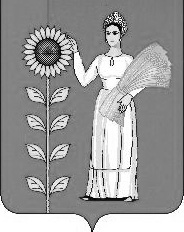 